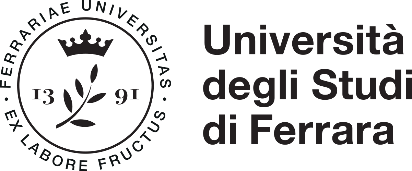 Modulo 2 – TFA sostegno VI cicloAutocertificazione per i candidati in possesso della laurea coerente con le vigenti classi di concorso e dei 24 CFU di cui al D.M.  616/2017
(resa ai sensi del D.P.R. 28 dicembre 2000, n. 445, “Testo unico delle disposizioni legislative e regolamentari in materia di documentazione amministrativa”)Il/La sottoscritto/a_________________________________________________________________nato/a a ___________________________________________________ ( ____ ) il ___/____/_____residente in via __________________________________Comune_____________________(___)domiciliato in (se diverso da residenza) via____________________ Comune __________(___)telefono___________________cell._________________e-mail_____________________________ codice fiscale: CHIEDE di partecipare alle prove selettive per uno dei seguenti gradi di istruzione (barrare la casella d’interesse):SCUOLA SECONDARIA DI PRIMO GRADOSCUOLA SECONDARIA DI SECONDO GRADOA tal fine DICHIARADI ESSERE IN POSSESSO DEL SEGUENTE TITOLO DI STUDIO:Laurea conseguita in base alla normativa antecedente il D.M. 509/1999 (vecchio ordinamento) in ___________________________ in data _______________nell’anno accademico ____________ presso l’Università di _________________________ con la votazione finale di punti ____________/110;Laurea Specialistica/Specialistica a ciclo unico conseguita in base al D.M. 509/1999 in_________________________________________________, classe _________________ in data ________________ nell’anno accademico ____________ presso l’Università di _________________________ con la votazione finale di punti ____________/110;Laurea Magistrale/Magistrale a ciclo unico conseguita in base al D.M. 270/2004 in______________________________________________, classe___________________  in data ________________ nell’anno accademico ____________ presso l’Università di _________________________ con la votazione finale di punti ____________/110;Altro titolo di studio _______________________________conseguito in data ________________ nell’anno accademico/scolastico ____________ presso _________________________ con la votazione finale di punti ____________/_____ .ATTENZIONE: ALLEGARE AUTOCERTIFICAZIONE DEL TITOLO DI STUDIO COMPRENSIVA DEGLI ESAMI SOSTENUTI (CLASSE, SSD, VOTO, DATE ECC.).DICHIARA inoltre(barrare la casella d’interesse)Al fine di dimostrare la coerenza del titolo di accesso con la classe di concorso di seguito indicata,  di aver conseguito TUTTI i CFU per l’accesso alla classe di concorso ____________ (indicare una sola classe) di cui alla Tabella A del D.P.R. 19/2016 come integrata/aggiornata dalla Tabella A del D.M. 259/2017, attraverso i seguenti insegnamenti:1. denominazione insegnamento   _____________________________________________________ (indicare la denominazione completa e ufficiale)data di superamento del relativo esame_____________________votazione riportata punti__/30, n. CFU/CFA______________________SSD__________________nell’ambito del seguente Corso di Studi:________________________________________________presso l’Istituzione universitaria/accademica ____________________________________________ 2. denominazione insegnamento   _____________________________________________________ (indicare la denominazione completa e ufficiale)data di superamento del relativo esame_____________________votazione riportata punti__/30, n. CFU/CFA______________________SSD__________________nell’ambito del seguente Corso di Studi:________________________________________________presso l’Istituzione universitaria/accademica ____________________________________________ Istituzione universitaria o accademica ______________________________________ 3. denominazione insegnamento   _____________________________________________________ (indicare la denominazione completa e ufficiale)data di superamento del relativo esame_____________________votazione riportata punti__/30, n. CFU/CFA______________________SSD__________________nell’ambito del seguente Corso di Studi: ________________________________________________presso l’Istituzione universitaria/accademica ____________________________________________ N.B: aggiungere oppureAl fine di dimostrare la coerenza del titolo di accesso con la classe di concorso, dichiaro che il titolo di studio da me indicato è sufficiente per l’accesso alla classe di concorso ________________ (indicare una sola classe) di cui alla Tabella A del D.P.R. 19/2016 come integrata/aggiornata dalla Tabella A del D.M. 259/2017 e che pertanto non necessito di ulteriori insegnamenti integrativi. DICHIARA infinedi avere conseguito i 24 CFU in ambito antropo-psico-pedagogico e nelle metodologie e tecnologie della didattica di cui al D.M. 616/2017 (PF-24), presso l’Università degli Studi di_____________________________________________________________________________. ATTENZIONE: E’ NECESSARIO ALLEGARE LA CERTIFICAZIONE UNICA RILASCIATA DALL’UNIVERSITA’ DICHIARATA. Luogo e data__________________________                                                                   F.to______________________________________________